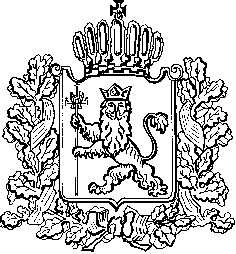 ИЗБИРАТЕЛЬНАЯ КОМИССИЯ ВЛАДИМИРСКОЙ ОБЛАСТИПОСТАНОВЛЕНИЕ 10.06.2023								        № 92На основании статьи 14 Закона Владимирской области от 13.02.2003 № 10-ОЗ «Избирательный кодекс Владимирской области», Постановления Законодательного Собрания Владимирской области от 09.06.2023 № 171 «О назначении выборов депутатов Законодательного Собрания Владимирской области восьмого созыва» Избирательная комиссия Владимирской области постановляет:1. Утвердить Календарный план мероприятий по подготовке и проведению выборов депутатов Законодательного Собрания Владимирской области восьмого созыва в единый день голосования 10 сентября 2023 года (прилагается). 2. Опубликовать настоящее постановление в сетевом издании «Вестник Избирательной комиссии Владимирской области», разместить на официальном сайте Избирательной комиссии Владимирской области в информационно-телекоммуникационной сети Интернет, а также направить для опубликования в областную общественно-политическую газету «Владимирские ведомости».Председатель Избирательной комиссии						В.А. Минаев Секретарь Избирательной комиссии						Н.А. Ульева КАЛЕНДАРНЫЙ ПЛАН мероприятий по подготовке и проведению выборов депутатов Законодательного Собрания Владимирской области восьмого созывав единый день голосования 10 сентября 2023 годаСокращения:ИКВО – Избирательная комиссия Владимирской областиОИК – территориальная избирательная комиссия, на которую возложены полномочия окружной избирательной комиссииТИК – территориальная избирательная комиссияУИК – участковая избирательная комиссияСМИ – средство массовой информацииЗС – Законодательное Собрание Владимирской области выборы – выборы депутатов Законодательного Собрания Владимирской области восьмого созыва67-ФЗ – Федеральный закон от 12.06.2002 № 67-ФЗ «Об основных гарантиях избирательных прав и права на участие в референдуме граждан Российской Федерации»10-ОЗ - Закон Владимирской области от 13.02.2003 № 10-ОЗ «Избирательный кодекс Владимирской области»Дата назначения выборов:                  9 июня 2023 годаДата официального опубликования Постановления Законодательного Собрания Владимирской области от 9 июня 2023 года № 171                 9 июня 2023 годаДни голосования:                                8 - 10 сентября 2023 годаО Календарном плане мероприятий по подготовке и проведению выборов депутатов Законодательного Собрания Владимирской области восьмого созыва в единый день голосования 10 сентября 2023 года УТВЕРЖДЕНПостановлением Избирательной комиссии Владимирской областиот 10.06.2023 № 92№п/пСодержание мероприятияСрок 
исполненияДатаИсполнители12345НАЗНАЧЕНИЕ ВЫБОРОВНАЗНАЧЕНИЕ ВЫБОРОВНАЗНАЧЕНИЕ ВЫБОРОВНАЗНАЧЕНИЕ ВЫБОРОВНАЗНАЧЕНИЕ ВЫБОРОВ1Принятие решения о назначении выборовНе ранее чем за 100 и не позднее чем за 90 дней до дня голосования(пункт 5 статьи 11 10-ОЗ)09.06.2023ЗСОфициальное опубликование решения о назначении выборов в СМИНе позднее чем через 5 дней со дня его принятия(пункт 5 статьи 11 10-ОЗ)09.06.2023ЗСИЗБИРАТЕЛЬНЫЕ УЧАСТКИИЗБИРАТЕЛЬНЫЕ УЧАСТКИИЗБИРАТЕЛЬНЫЕ УЧАСТКИИЗБИРАТЕЛЬНЫЕ УЧАСТКИИЗБИРАТЕЛЬНЫЕ УЧАСТКИ3Уточнение перечня избирательных участков и (или) их границВне периода избирательной кампании, а в исключительных случаях не позднее чем за 70 дней до дня голосования(пункт 22 статьи 26 10-ОЗ)Вне периода избирательной кампании, а в исключительных случаях не позднее 01.07.2023Глава местной администрации муниципального района, городского округа по согласованию с соответствующей ТИК Публикация (опубликование) списков избирательных участков с указанием их границ (если избирательный участок образован на части территории населенного пункта) либо перечня населенных пунктов (если избирательный участок образован на территориях одного или нескольких населенных пунктов), номеров, мест нахождения участковых избирательных комиссий и помещений для голосования.Данные об избирательных участках, образованных в соответствии с пунктом 2 статьи 26 10-ОЗ, публикуются в печатных СМИ, а при невозможности сделать это, обнародуются через электронные СМИ или иным способом.Не позднее чем за 40 дней до дня голосования (пункт 6 статьи 26 10-ОЗ)Не позднее 31.07.2023Глава местной администрации муниципального района, городского округаОбразование избирательных участков в местах временного пребывания избирателей (больницах, санаториях, на вокзалах, в аэропортах, домах отдыха, местах содержания под стражей подозреваемых и обвиняемых и других местах временного пребывания)Не позднее чем за 30 дней до дня голосования, а в исключительных случаях по согласованию с вышестоящей комиссией – не позднее чем за 3 дня до первого дня голосования (пункт 4 статьи 26 10-ОЗ)Не позднее 10.08.2023, а в исключительных случаях по согласованию с ИКВО - не позднее 04.09.2023ТИК, а в исключительных случаях по согласованию с ИКВООбразование избирательных участков на территориях воинских частей, расположенных в обособленных, удаленных от населенных пунктов местностяхНе позднее чем за 30 дней до дня голосования, а в исключительных случаях по согласованию с вышестоящей комиссией – не позднее чем за 3 дня до первого дня голосования (пункт 5 статьи 26 10-ОЗ)Не позднее 10.08.2023, а в исключительных случаях   командирами воинских частей по решению соответствующей ТИК - не позднее 04.09.2023Командиры воинских частей, а в исключительных случаях   командирами воинских частей по решению соответствующей ТИК Публикация (обнародование) данных об избирательных участках, образованных в соответствии с пунктом 4 статьи 26 10-ОЗ.Данные об избирательных участках, публикуются в печатных СМИ, а при невозможности это сделать обнародуются через электронные СМИ или иным способом.При образовании избирательных участков, в срок, установленный пунктом 2 статьи 26 10-ОЗ, не позднее чем за 40 дней до дня голосования. В случае образования избирательных участков, в иные сроки, установленные пунктом 4 статьи 26 10-ОЗ, одновременно с опубликованием (обнародованием) постановления об их образовании не позднее чем за один день до первого дня голосования (пункт 6 статьи 26 10-ОЗ)не позднее 31.07.2023не позднее 06.09.2023Глава местной администрации муниципального района, городского округа,  при образовании в срок, установленный пунктом 2 статьи 26 10-ОЗ, а в иные сроки, соответствующая  ТИК (сведения об избирательных участках, образованных на территориях воинских частей, - по согласованию с командирами соответствующих воинских частей)СПИСКИ ИЗБИРАТЕЛЕЙСПИСКИ ИЗБИРАТЕЛЕЙСПИСКИ ИЗБИРАТЕЛЕЙСПИСКИ ИЗБИРАТЕЛЕЙСПИСКИ ИЗБИРАТЕЛЕЙ7Представление сведений об избирателях в ТИК, а в случаях, предусмотренных пунктом 1-1 статьи 24 10-ОЗ в УИКСразу после назначения дня голосования, в УИК сразу после ее образования (пункт 6 статьи 24 10-ОЗ)Сразу после 09.06.2023, а в случаях, предусмотренных пунктом 1-1. статьи 24 10-ОЗ в УИК сразу после ее образованияГлавы местных администраций муниципальных районов, городских округов; командиры воинских частей; руководители организаций, в которых избиратели временно пребываютИнформирование ТИК об изменениях в ранее представленных для составления списков избирателей сведениях об избирателяхЕженедельно со дня предоставления сведений (постановление ИКВО об Инструкции о составлении, уточнении и использовании списков избирателей на соответствующих выборах)Главы местных администраций муниципальных районов, городских округов; командиры воинских частей; руководители организаций, в которых избиратели временно пребываютРеализация избирателем права подачи лично в ТИК или через многофункциональный центр предоставления государственных и муниципальных услуг заявления о включении в список избирателей по месту нахождения, а также заявления об аннулировании включения в список избирателей по месту нахожденияНе ранее чем за 45 дней и не позднее чем за 3 дня до первого дня голосования (понедельник) (пункт 2.1, пункт 2.13 Постановления ЦИК России «О Порядке подачи заявления о включении избирателя, участника референдума в список избирателей, участников референдума по месту нахождения на выборах и референдумах в Российской Федерации»с 24.07 по 04.09.2023 Избиратели, которые будут находиться в день голосования вне места своего жительстваРеализация избирателем права подачи в электронном виде заявления о включении в список избирателей по месту нахождения, а также права отзыва указанного заявления через федеральную государственную информационную систему «Единый портал государственных и муниципальных услуг (функций)»не ранее чем за 45 дней и не позднее 24.00 по московскому времени за 3 дня до первого дня голосования (понедельник)(пункт 2.1, пункт 2.11 Постановления ЦИК России «О Порядке подачи заявления о включении избирателя, участника референдума в список избирателей, участников референдума по месту нахождения на выборах и референдумах в Российской Федерации»с 24.07 до 24.00 по московскому времени 04.09.2023Избиратели, которые будут находиться в день голосования вне места своего жительстваРеализация избирателем права подачи лично в участковую избирательную комиссию заявления о включении в список избирателей по месту нахождения, а также заявления об аннулировании включения в список избирателей по месту нахожденияНе ранее чем за 10 дней до последнего дня голосования и не позднее чем за 3 дня до первого дня голосования (понедельник) (пункт 2.1, пункт 2.13 Постановление ЦИК России «О Порядке подачи заявления о включении избирателя, участника референдума в список избирателей, участников референдума по месту нахождения на выборах и референдумах в Российской Федерации»)С 30.08 по 04.09.2023Избиратели, которые будут находиться в день голосования вне места своего жительстваСоставление списков избирателей отдельно по каждому избирательному участкуНе позднее чем за 11 дней до дня голосования (пункт 7 статьи 24 10-ОЗ)Не позднее 29.08.2023ТИКСоставление списков избирателей по избирательным участкам, образованным в местах временного пребывания избирателей, в воинских частях, расположенных в обособленных, удаленных от населенных пунктов местностяхНе позднее чем за 10 дней до дня голосования, а в исключительных случаях - не позднее дня, предшествующего первому дню голосования (пункт 1.1. статьи 24 10-ОЗ)Не позднее 30.08.2023, а в исключительных случаях - не позднее 07.09.2023Соответствующие УИКРеализация избирателями, которые не имели возможности подать заявление о включении в список избирателей по месту нахождения в соответствии с п. 15 ст. 64 10-ОЗ, права подачи в соответствующую участковую избирательную комиссию личного письменного заявления о включении в список избирателей на избирательном участке по месту их временного пребыванияНе позднее 14 часов по местному времени дня, предшествующего первому дню голосования (п. 15 ст. 24 10-ОЗ)Не позднее 14 часов по местному времени 07.09.2023Избиратели, которые будут находиться в день голосования в больницах или местах содержания под стражей подозреваемых и обвиняемых; избиратели из числа военнослужащих, находящихся вне места расположения воинской части, избиратели, работающие вахтовым методомПередача первого экземпляра списка избирателей в соответствующую УИКНе позднее чем за 10 дней до дня голосования (пункт 11 статьи 24 10-ОЗ)Не позднее 30.08.2023ТИКПредставление списков избирателей для ознакомления избирателей и дополнительного уточненияЗа 10 дней до дня голосования, в предусмотренных пунктом 1-1 статьи 24 10-ОЗ случаях составления списка избирателей позднее чем за 10 дней до дня голосования - непосредственно после составления списка избирателей(пункт 1-1 статьи 24, пункт 13 статьи 24 10-ОЗ)С 30.08.2023, в предусмотренных пунктом 1-1 статьи 24 10-ОЗ случаях - непосредственно после составления списка избирателейУИКОформление отдельных книг первого экземпляра списка избирателей (в случае разделения списка на отдельные книги)После подписания списка избирателей, но не позднее дня, предшествующего первому дню голосования (пункт 11 статьи 24 10-ОЗ)Не позднее 07.09.2023Председатели  УИКПодписание выверенного и уточненного списка избирателей и заверение его печатью УИКНе позднее дня, предшествующего первому дню голосования (пункты 10, 11 статьи 24 10-ОЗ)Не позднее 07.09.2023Председатели, секретари УИКИЗБИРАТЕЛЬНЫЕ КОМИССИИИЗБИРАТЕЛЬНЫЕ КОМИССИИИЗБИРАТЕЛЬНЫЕ КОМИССИИИЗБИРАТЕЛЬНЫЕ КОМИССИИИЗБИРАТЕЛЬНЫЕ КОМИССИИВозложение полномочий ОИК на ТИКВ сроки формирования ОИК (пункты 1, 3.1статьи 16 10-ОЗ)11.05.2023ИКВОФормирование ОИКНе позднее чем за 100 дней до дня голосования (пункт 3.1 статьи 16 10-ОЗ)Возложение полномочий ОИК на ТИК 11.05.2023ИКВООфициальное опубликование (обнародование) решения ИКВО о формировании ОИКВ течение семи дней со дня  принятия решения (пункты 1, 3.3 статьи 16 10-ОЗ)11.05.2023ИКВОСбор предложений для дополнительного зачисления в резерв составов участковых комиссий, участвующих в подготовке и проведении выборов, проводится при назначении выборов, в том числе досрочных выборов, за исключением дополнительных и повторных, в обязательном порядкеСбор предложений осуществляется в период, который начинается за 50 дней до дня голосования и оканчивается за 30 дней до дня голосования. ТИК своим решением с учетом местных условий может продлить срок сбора предложений (постановление ЦИК России от 05.12.2012 № 152/1137-6)с 21.07 по 10.08.2023ТИКФормирование УИК на избирательном участке, образованном на территории воинской части, расположенной в обособленной, удаленной от населенных пунктов местности, а также на избирательном участке, образованном в местах временного пребывания избирателейНе позднее чем за 15 дней до дня голосования, а в исключительных случаях – не позднее дня, предшествующего первому дню голосования (пункт 7 статьи 18 10-ОЗ)Не позднее 25.08.2023, в исключительных случаях не позднее 07.09.2023ТИКИЗБИРАТЕЛЬНЫЕ ОБЪЕДИНЕНИЯИЗБИРАТЕЛЬНЫЕ ОБЪЕДИНЕНИЯИЗБИРАТЕЛЬНЫЕ ОБЪЕДИНЕНИЯИЗБИРАТЕЛЬНЫЕ ОБЪЕДИНЕНИЯИЗБИРАТЕЛЬНЫЕ ОБЪЕДИНЕНИЯ1Составление и публикация в государственных периодических печатных изданиях списка избирательных объединений, имеющих в соответствии с Федеральным законом «О политических партиях» и Федеральным законом «Об основных гарантиях избирательных прав и права на участие в референдуме граждан Российской Федерации» право принимать участие в выборах в качестве избирательных объединений, по состоянию на день официального опубликования (публикации) решения о назначении выборов, размещение указанного списка на официальном сайте в сети «Интернет», а так же направление этого списка в ИКВОНе позднее чем через 3 дня со дня официального опубликования (публикации) решения о назначении выборов (по состоянию на день официального опубликования (публикации) решения о назначении выборов) (пункт 9 статьи 30 10-ОЗ)Не позднее 12.06.2023Управление Министерства юстиции РФ по Владимирской областиВЫДВИЖЕНИЕ И РЕГИСТРАЦИЯ КАНДИДАТОВ, СПИСКОВ КАНДИДАТОВВЫДВИЖЕНИЕ И РЕГИСТРАЦИЯ КАНДИДАТОВ, СПИСКОВ КАНДИДАТОВВЫДВИЖЕНИЕ И РЕГИСТРАЦИЯ КАНДИДАТОВ, СПИСКОВ КАНДИДАТОВВЫДВИЖЕНИЕ И РЕГИСТРАЦИЯ КАНДИДАТОВ, СПИСКОВ КАНДИДАТОВВЫДВИЖЕНИЕ И РЕГИСТРАЦИЯ КАНДИДАТОВ, СПИСКОВ КАНДИДАТОВ2Период выдвижения:- списков кандидатов по единому избирательному округу;-кандидатов по одномандатному избирательному округуНачинается со дня, следующего за днем официального опубликования (публикации) решения о назначении выборов и заканчивается не позднее чем через 30 дней - до 18 часов по местному времени со дня, следующего за днем официального опубликования (публикации) решения о назначении выборов (пункт 5.1, пункт 9 статьи 28 10-ОЗ)с 10.06. до 18 часов по местному времени 10.07.2023Граждане Российской Федерации, обладающие пассивным избирательным правом,избирательные объединенияИзвещение соответствующей избирательной комиссии о проведении мероприятия, связанного с выдвижением своего кандидата, списка кандидатов  Не позднее чем за один день до дня проведения мероприятия при его проведении в пределах населенного пункта, в котором расположена соответствующая избирательная комиссия, и не позднее чем за три дня до дня проведения мероприятия при его проведении за пределами указанного населенного пункта.(подпункт «в» пункта 1 статьи 27 Федерального закона от 11.07.2001   № 95-ФЗ «О политических партиях»)избирательные объединенияПредставление избирательным объединением в ИКВО списка кандидатов, а также иных документов, необходимых при выдвижении списка  кандидатов Не позднее чем через 30 дней - до 18 часов по местному времени со дня, следующего за днем официального опубликования (публикации) решения о назначении выборов(пункт 5.1, пункт 9 статьи 28, статья 30 10-ОЗ)с 10.06. до 18 часов по местному времени 10.07.2023Уполномоченный представитель избирательного объединенияПредставление кандидатом, выдвинутым по одномандатному избирательному округу, в комиссию, в которой будет осуществляться регистрация кандидата (соответствующая ОИК), заявления выдвинутого лица о согласии баллотироваться, а также иных документов, необходимых при выдвижении кандидата Не позднее чем через 30 дней - до 18 часов по местному времени со дня, следующего за днем официального опубликования (публикации) решения о назначении выборов (пункт 5.1, пункт 9, статьи 28, статья 30 10-ОЗ)с 10.06. до 18 часов по местному времени 10.07.2023Кандидат (иные лица в случаях, если кандидат болен, содержится в местах содержания под стражей подозреваемых и обвиняемых, иных случаях, установленных 67-ФЗ)Принятие решения о заверении списка кандидатов, представленного избирательным объединением, либо мотивированного отказа в таком заверенииВ течение трех дней со дня приема соответствующих документов(пункт 14 статьи 30 10-ОЗ)ИКВОРегистрация уполномоченных представителей по финансовым вопросам кандидата, уполномоченных представителей, в том числе по финансовым вопросам избирательного объединения В течение трех дней со дня предоставления документов, необходимых для такой регистрации (пункт 7 статьи 56-1 10-ОЗ)ОИК, ИКВОВыдача постановления ИКВО для открытия специального избирательного счета:- избирательному объединению;- кандидату, выдвинутому по одномандатному избирательному округуНе ранее заверения списка кандидатов и регистрации уполномоченных представителей избирательного объединения по финансовым вопросамПосле получения заявления о выдвижении кандидата, иных документов (Постановление ИКВО о Порядке открытия, ведения и закрытия специальных избирательных счетов для формирования избирательных фондов кандидатов по соответствующим выборам) (пункт 7 статьи 56 10-ОЗ)ИКВОСоответствующая ОИКСбор подписей избирателей в поддержку кандидата, списка кандидатовСо дня оплаты изготовления подписных листов (пункт 3 статьи 31 10-ОЗ)Кандидат, гражданин Российской Федерации, достигший к моменту сбора подписей возраста 18 лет и не признанный судом недееспособнымСбор подписей избирателей в поддержку кандидата, списка кандидатов с использованием федеральной государственной информационной системы «Единый портал государственных и муниципальных услуг (функций)»После дня, следующего за днем представления кандидатом документов для уведомления о своем выдвижении в избирательную комиссию, заверения списка кандидатов избирательной комиссией(пункт 15, пункт 16 статьи 31 10-ОЗ, пункт 16.6 статьи 37 67-ФЗ)Кандидат, гражданин Российской Федерации, достигший к моменту сбора подписей возраста 18 лет и не признанный судом недееспособнымПредставление в соответствующую ОИК документов для регистрации кандидата в депутаты по одномандатному избирательному округуНе позднее чем за 45 дней до дня голосования (до 18 часов по местному времени)(пункт 1 статьи 33 10-ОЗ)До 18 часов26.07.2023Кандидат, выдвинутый по одномандатному избирательному округуПредставление документов в ИКВО для регистрации  списка кандидатовНе позднее чем за 45 дней до дня голосования (до 18 часов по местному времени)(пункт 1 статьи 33 10-ОЗ)До 18 часов26.07.2023Уполномоченный представитель избирательного объединенияПроверка соответствия порядка выдвижения кандидата, списка кандидатов, порядка сбора подписей избирателей и оформления подписных листов требованиям 10-ОЗ В течение 10 дней со дня получения документов, необходимых  для регистрации (пункт 5 статьи 33 10-ОЗ)ОИК, ИКВОИзвещение кандидата, избирательного объединения, выдвинувшего список кандидатов о выявившейся неполноте сведений о кандидате, отсутствии каких-либо документов, представление которых в ОИК, ИКВО предусмотрено законом или несоблюдении требований закона к оформлению документовНе позднее чем за три днядо дня заседания ОИК, ИКВО, на котором должен рассматриваться вопрос о регистрации кандидата, списка кандидатов(пункт 4 статьи 33 10-ОЗ)ОИК, ИКВОРеализация права кандидата,  избирательного объединения, выдвинувшего список кандидатов на внесение уточнений и дополнений в документы, представленные в ОИК, ИКВОНе позднее чем за один день до дня заседания ОИК, ИКВО, на котором должен рассматриваться вопрос о регистрации соответствующего кандидата (пункт 4 статьи 33 10-ОЗ)Кандидат, избирательное объединение, выдвинувшее список кандидатовПринятие решения о регистрации кандидата, списка кандидатов либо об отказе в регистрацииВ течение 10 дней со дня получения документов, необходимых для регистрации(пункт 5 статьи 33 10-ОЗ)ОИК, ИКВОВыдача копии решения избирательной комиссии об отказе в регистрации кандидата, списка кандидатов, исключения из списка кандидатов, с изложением оснований отказа в регистрации кандидатам, списка кандидатов, исключении из спискаВ течение суток с момента принятия соответствующего  решения(пункт 23 статьи 33 10-ОЗ) ОИК, ИКВОПередача в СМИ сведений о зарегистрированных кандидатах, а также зарегистрированных списках кандидатов, в объеме, определенном ИКВОВ течение 48 часов после регистрации кандидата, списка кандидатов(пункт 22 статьи 33 10-ОЗ)ОИК, ИКВОРеализация права на обжалование в вышестоящую избирательную комиссию решения ОИК, ИКВО об отказе в регистрации кандидата, списка кандидатовВ течение 5 дней со дня принятия обжалуемого решения (указанный срок восстановлению не подлежит)(статьи 75, пункт 2 статьи 78 67-ФЗ)Кандидаты, избирательное объединение, выдвинувшее список кандидатов, ОИК, ИКВОРеализация права на обжалование в суд решения ОИК, ИКВО о регистрации либо об отказе в регистрации кандидата, списка кандидатовВ течение 10 дней со дня принятия обжалуемого решения, а в случае если решение ОИК, ИКВО об отказе в регистрации обжаловано в вышестоящей комиссии, также в течение пяти дней со дня принятия вышестоящей комиссией решения об оставлении жалобы без удовлетворения 
 (указанные сроки восстановлению не подлежат)(статьи 75, пункт 2 статьи 78 67-ФЗ)Кандидаты, избирательное объединение, выдвинувшее список кандидатов, ОИК, ИКВОСТАТУС КАНДИДАТОВСТАТУС КАНДИДАТОВСТАТУС КАНДИДАТОВСТАТУС КАНДИДАТОВСТАТУС КАНДИДАТОВ3Представление в соответствующую избирательную комиссию (ИКВО, ОИК) заверенной копии приказа (распоряжения) об освобождении от выполнения должностных или служебных обязанностей на время участия в выборах зарегистрированных кандидатов, находящихся на государственной или муниципальной службе либо работающих в организациях, осуществляющих выпуск средств массовой информацииНе позднее чем через 5 дней со дня регистрации (пункт 2 статьи 36 10-ОЗ)Зарегистрированные кандидаты, находящиеся на государственной или муниципальной службе либо работающие в организациях, осуществляющих выпуск СМИНазначение доверенных лиц кандидатом, избирательным объединением, выдвинувшим кандидата, список кандидатовПосле выдвижения кандидата, списка кандидатов(пункт 1 статьи 39 10-ОЗ)Кандидаты, избирательные объединенияРегистрация доверенных лиц кандидатов, избирательных объединений выдвинувших кандидата, список кандидатовВ течение пяти дней со дня поступления документов, необходимых для такой регистрации(пункт 1 статьи 43 67-ФЗ, пункт 1 статьи 39 10-ОЗ)ОИК, ИКВОРеализация права кандидата, выдвинутого непосредственно, на снятие своей кандидатуры Не позднее чем за 5 дней до первого дня голосования (а при наличии вынуждающих к этому обстоятельств – не позднее чем за один день до первого дня голосования)(пункт 1 статьи 34 10-ОЗ)Не позднее 02.09.2023 (06.09.2023)КандидатРеализация права кандидата, выдвинутого в составе списка кандидатов, на снятие своей кандидатурыНе позднее чем за 15 дней до дня голосования (а при наличии вынуждающих к этому обстоятельств – не позднее чем за один день до первого дня голосования)(пункт 1 статьи 34 10-ОЗ)Не позднее 25.08.2023 (06.09.2023)Кандидат, выдвинутый в составе списка кандидатовРеализация права органа избирательного объединения, принявшего решение о выдвижении списка кандидатов, на отзыв списка кандидатов Не позднее чем за 5 дней до первого дня голосования (пункт 2 статьи 34 10-ОЗ)Не позднее02.09.2023Орган избирательного объединения, принявший решение о выдвижении списка кандидатовРеализация права избирательного объединения на исключение некоторых кандидатов из списка, заверенного ИКВОНе позднее чем за 15 дней до дня голосования, за исключением случая, предусмотренного пунктом 11 статьи 75 Закона Владимирской области(пункт 3 статьи 34 10-ОЗ)Не позднее 25.08.2023Избирательное объединение, выдвинувшее список кандидатовРеализация права избирательного объединения на отзыв кандидата, выдвинутого им по одномандатному избирательному округуНе позднее чем за 5 дней до первого дня голосования(пункт 3 статьи 34 10-ОЗ)Не позднее02.09.2023Избирательное объединение, выдвинувшее кандидатаПодача заявления в суд об отмене регистрации кандидата, списка кандидатовНе позднее чем за восемь дней до первого дня голосования (пункт 5 статьи 77 10-ОЗ)Не позднее 30.08.2023 	ИКВО, избирательные объединения, списки кандидатов которых зарегистрированы, ОИК, кандидаты, зарегистрированные по одномандатным избирательных округахИНФОРМАЦИОННОЕ ОБЕСПЕЧЕНИЕ ВЫБОРОВ И ПРЕДВЫБОРНАЯ АГИТАЦИЯИНФОРМАЦИОННОЕ ОБЕСПЕЧЕНИЕ ВЫБОРОВ И ПРЕДВЫБОРНАЯ АГИТАЦИЯИНФОРМАЦИОННОЕ ОБЕСПЕЧЕНИЕ ВЫБОРОВ И ПРЕДВЫБОРНАЯ АГИТАЦИЯИНФОРМАЦИОННОЕ ОБЕСПЕЧЕНИЕ ВЫБОРОВ И ПРЕДВЫБОРНАЯ АГИТАЦИЯИНФОРМАЦИОННОЕ ОБЕСПЕЧЕНИЕ ВЫБОРОВ И ПРЕДВЫБОРНАЯ АГИТАЦИЯ4Представление в Управление Роскомнадзора по Владимирской области, списка организаций телерадиовещания и периодических печатных изданий, подпадающих под действие пункта 3 статьи 43 10-ОЗ, с указанием в отношении организаций телерадиовещания и периодических печатных изданий, которым за год, предшествующий дню официального опубликования (публикации) решения о назначении выборов, выделялись бюджетные ассигнования из местного бюджета на их функционирование (в том числе в форме субсидий), вида и объема таких ассигнованийНе позднее чем на 5-й день после дня официального опубликования (публикации) решения о назначении выборов (пункт 11 статьи 47 67-ФЗ, пункт 10 статьи 43 10-ОЗ)Не позднее 14.06.2023Орган местного самоуправленияПредставление в Управление Роскомнадзора по Владимирской области списка организаций телерадиовещания и периодических печатных изданий, учредителями (соучредителями) которых или учредителями (соучредителями) редакций которых на день официального опубликования (публикации) решения о назначении выборов являются государственные органы и организации Владимирской области, и (или) которым за год, предшествующий дню официального опубликования (публикации) решения о назначении выборов, выделялись бюджетные ассигнования из бюджета Владимирской области на их функционирование (в том числе в форме субсидий) с указанием сведений о виде и об объеме таких ассигнований, и (или) в уставном (складочном) капитале которых на день официального опубликования (публикации) решения о назначении выборов имеется доля (вклад) Владимирской областиНе позднее чем на 5-й день после дня официального опубликования (публикации) решения о назначении выборов (пункт 10 статьи 47 67-ФЗ, пункт 9 статьи 43 10-ОЗ)Не позднее 14.06.2023Правительство Владимирской областиПредставление  в ИКВО   перечня региональных государственных и муниципальных организаций телерадиовещания, региональных государственных и муниципальных периодических печатных изданийНе позднее чем на 10-й день после дня официального опубликования (публикации) решения о назначении выборов (пункт 8 статьи 47 67-ФЗ, пункт 8 статьи 43 10-ОЗ)Не позднее 19.06.2023Управление Роскомнадзора по Владимирской областиОпубликование перечня региональных государственных и муниципальных организаций телерадиовещания, региональных государственных и муниципальных периодических печатных изданийНе позднее чем на 15-й день после дня официального опубликования (публикации) решения о назначении выборов (пункт 7 статьи 47 67-ФЗ, пункт 7 статьи 43 10-ОЗ)Не позднее 24.06.2023ИКВООпубликование программы политической партии, выдвинувшей зарегистрированных кандидатов по одномандатным избирательным округам, зарегистрированный список кандидатов, не менее чем в одном государственном периодическом печатном издании, а также ее размещение  в сети «Интернет»Не позднее чем за 10 дней до дня голосования (пункт 10 статьи 44 10-ОЗ)Не позднее 30.08.2023Политическая партия, выдвинувшая кандидата, список кандидатов, которые зарегистрированы соответствующей избирательной комиссиейПодача заявок в соответствующую избирательную комиссию на аккредитацию средств массовой информации для осуществления полномочий, установленных 67-ФЗ, 10-ОЗа) главным редактором средства массовой информации, зарегистрированного для распространения на территории двух и более субъектов Российской Федерации:в ЦИК России – в период, который начинается с 20 июля 2023 года и оканчивается за 10 дней до последнего дня голосования;в ИКВО – в период, который начинается с 20 июля 2023 года и оканчивается за 3 дня до первого дня голосования;б) главным редактором средства массовой информации, зарегистрированного для распространения на территории одного субъекта Российской Федерации или территории муниципального образования:в ИКВО – в период, который начинается с 20 июля 2023 года и оканчивается за 3 дня до первого дня голосования; (пункт 112 статьи 30 67-ФЗ, пункт 2.2 Постановления ЦИК России от 05.07.2022 № 89/743-8)с 20.07 по 30.08.2023с 20.07 по 04.09.2023с 20.07 по 04.09.2023Средства массовой информацииАккредитация средств массовой информации для осуществления полномочий, установленных 67-ФЗ, 10-ОЗ, на основании поданных заявокВ порядке, установленном ЦИК России или по ее поручению ИКВО (пункт 112 статьи 30 67-ФЗ, Постановление ЦИК России от 05.07.2022 № 89/743-8)Соответствующая избирательная комиссияОпубликование (обнародование) информации о проведении мероприятий соответствующей избирательной комиссии, в целях извещения аккредитованных представителей средств массовой информации (пункт 113 статьи 30 67-ФЗ)Соответствующая избирательная комиссияАгитационный период:- для избирательного объединения;- для кандидата, выдвинутого в составе списка кандидатов, - для кандидата, выдвинутого непосредственно со дня принятия им решения о выдвижении кандидата, списка кандидатов; со дня представления в ИКВО списка кандидатов;со дня представления кандидатом в ОИК  заявления о согласии баллотироваться.Прекращается в ноль часов по местному времени первого дня голосования.(пункт 1 статьи 49 67-ФЗ, пункт 1 статьи 44, пункт 1 статьи 45 10-ОЗ)со дня принятия им решения о выдвижении кандидата, списка кандидатов и до ноля часов по местному времени 08.09.2023;со дня представления в ИКВО списка кандидатов и до ноля часов по местному времени 08.09.2023;со дня представления кандидатом в ОИК заявления о согласии баллотироваться и до ноля часов по местному времени 08.09.2023Граждане Российской Федерации, кандидаты, избирательные объединенияПредвыборная агитация на каналах организаций телерадиовещания, в периодических печатных изданиях и в сетевых изданияхЗа 28 дней до дня голосования и до ноля часов по местному времени первого дня голосования (пункт 2 статьи 49 67-ФЗ, пункт 2 статьи 45 10-ОЗ)с 12.08.2023 и до ноля часов по местному времени 08.09.2023Зарегистрированные кандидаты, избирательные объединенияОпубликование организацией телерадиовещания, редакцией периодического печатного издания, редакцией сетевого издания сведений о размере и других условиях оплаты эфирного времени, печатной площади, услуг по размещению агитационных материалов. Представление указанных сведений, информации о дате и об источнике их опубликования, сведений о регистрационном номере и дате выдачи свидетельства о регистрации средства массовой информации и уведомления о готовности предоставить эфирное время, печатную площадь для проведения предвыборной агитации, услуги по размещению агитационных материалов в сетевом издании в ИКВОНе позднее чем через 30 дней со дня официального опубликования (публикации) решения о назначении выборов (пункт 6 статьи 50 67-ФЗ, пункт 6 статьи 46 10-ОЗ)Не позднее 09.07.2023Организации телерадиовещания, редакции периодических печатных изданий, редакции сетевых изданийОпубликование сведений о размере и других условиях оплаты работ или услуг организаций и индивидуальных предпринимателей по изготовлению печатных агитационных материалов.Представление указанных сведений, а также сведений, содержащих наименование, юридический адрес и идентификационный номер налогоплательщика организации (фамилию, имя, отчество индивидуального предпринимателя, наименование субъекта Российской Федерации, района, города, иного населенного пункта, где находится место его жительства) в ИКВОНе позднее чем через 30 дней со дня официального опубликования (публикации) решения о назначении выборов (пункт 1.1 статьи 50 10-ОЗ)Не позднее 09.07.2023Организации, индивидуальные предприниматели, выполняющие работы или оказывающие услуги по изготовлению печатных агитационных материаловПредставление экземпляров печатных агитационных материалов или их копий, экземпляров или копий аудиовизуальных агитационных материалов, фотографий, экземпляров или копий иных агитационных материалов вместе со сведениями об адресе юридического лица, индивидуального предпринимателя (адресе места жительства физического лица), изготовивших и заказавших эти материалы, и копией документа об оплате изготовления данного предвыборного агитационного материала из соответствующего избирательного фонда, а также электронные образы этих предвыборных агитационных материалов в машиночитаемом видеДо начала их распространения (пункт 3 статьи 54 67-ФЗ, пункт 3 статьи 50 10-ОЗ)Кандидат – в ОИК, избирательное объединение, – в ИКВОПредставление копии агитационного материала, предназначенного для размещения на каналах организаций, осуществляющих телерадиовещание, в периодических печатных изданиях, представляется вместе с информацией о том, изображение какого кандидата (каких кандидатов) использовано в соответствующем агитационном материале (в случае использования изображений кандидата (кандидатов) в агитационном материале)После направления (передачи) агитационного материала в организацию, осуществляющую телерадиовещание, редакцию периодического печатного издания и до начала его распространения(пункт 11.1 статьи 50 67-ФЗ)Зарегистрированный кандидат– в ОИК, избирательное объединение, – в ИКВОПроведение жеребьевки в целях распределения эфирного времени между зарегистрированными кандидатами, избирательными объединениями, указанного в пункте 1 статьи 47 10-ОЗНе позднее чем за 32 дня до дня голосования (пункт 7 статьи 47 10-ОЗ)Не позднее 08.08.2023ИКВО, с участием организаций телерадиовещания, зарегистрированных кандидатов, избирательных объединенийПроведение жеребьевки в целях определения даты и времени выхода в эфир предвыборных агитационных материалов кандидатов, избирательных объединений, зарегистрировавших списки кандидатов, на платной основе Не позднее чем за 32 дня до дня голосования (пункты 7, 10 статьи 47 10-ОЗ)Не позднее 08.08.2023организации телерадиовещания с участием заинтересованных лицПроведение жеребьевки в целях распределения платной печатной площади Не позднее чем за 32 дня до дня голосования (пункт 1 статьи 48 10-ОЗ)Не позднее 08.08.2023Редакции государственных и муниципальных периодических печатных изданий, выходящие не реже одного раза в неделю с участием заинтересованных лицСообщение в письменной форме организации телерадиовещания об отказе зарегистрированного кандидата, избирательного объединения от использования эфирного времени Не позднее чем за пять дней до выхода в эфир, а если выход в эфир должен состояться менее чем через пять дней после проведения соответствующей жеребьевки, - в день жеребьевки(пункт 12 статьи 47 10-ОЗ)Зарегистрированные кандидаты, избирательные объединенияСообщение соответствующей редакции периодического печатного издания об отказе зарегистрированного кандидата, избирательного объединения от использования печатной площадиНе позднее чем за пять дней до дня опубликования предвыборного агитационного материала, а если опубликование должно состояться менее чем через пять дней со дня проведения соответствующей жеребьевки, - в день жеребьевки(пункт 3 статьи 48 10-ОЗ)Зарегистрированные кандидаты, избирательные объединенияПредставление  филиалу ПАО «Сбербанк России» платежного документа о перечислении в полном объеме средств в оплату стоимости эфирного времени, печатной площади.Не позднее чем за 2 дня до дня предоставления эфирного времени, дня публикации (пункт 15 статьи 47, пункт 6 статьи 48 10-ОЗ)Зарегистрированные кандидаты, избирательные объединенияПредоставление копии платежного документа с отметкой филиала ПАО «Сбербанк России»  в организацию телерадиовещания, в редакцию периодического печатного издания.За 2 дня до предоставления эфирного времени, печатной площади (пункт 15 статьи 47, пункт 6 статьи 48 10-ОЗ)Зарегистрированные кандидаты, избирательные объединенияХранение документов, указанных в пунктах 8 и 11 статьи 50 67-ФЗ о безвозмездном и платном предоставлении эфирного времени и печатной площади, предоставлении услуг по размещению агитационных материалов в сетевых изданияхНе менее 3 лет после дня голосования (пункт 9 статьи 50 67-ФЗ, пункт 9 статьи 46 10-ОЗ)Не менее чем до 11.09.2026Организации, осуществляющие выпуск средств массовой информации, редакции сетевых изданий Установление времени для встреч с избирателями зарегистрированному кандидату, его доверенным лицам, представителям избирательного объединения в целях обеспечения равных условий(пункт 3 статьи 49 10-ОЗ)ТИКРассмотрение заявок на выделение помещений для проведения встреч зарегистрированных кандидатов, их доверенных лиц, представителей избирательных объединений с избирателямиВ течение 3 дней со дня подачи заявок (пункт 5 статьи 49 10-ОЗ)Собственник, владелец помещенияУведомление в письменной форме в соответствующую ТИК о факте предоставления помещения для встреч с избирателями, об условиях, на которых оно было предоставлено, а также о том, когда это помещение может быть предоставлено в течение агитационного периода другим зарегистрированным кандидатам, избирательным объединениямНе позднее дня, следующего за днем предоставления помещения (пункт 4 статьи 49 10-ОЗ)Собственник, владелец помещенияРазмещение  содержащейся в уведомлении информации о факте предоставления помещения для встреч с избирателями зарегистрированному кандидату, избирательному объединению в информационно-телекоммуникационной сети «Интернет» или доведение  иным способом ее до сведения других зарегистрированных кандидатов, избирательных объединенийВ течение двух суток с момента получения уведомления (пункт 4.1 статьи 49 10-ОЗ)ТИК, получившая уведомление о факте предоставления помещения зарегистрированному кандидату, избирательному объединениюОповещение зарегистрированных кандидатов либо их доверенных лиц, представителей избирательных объединений о месте и времени встречи с избирателями из числа военнослужащих, организуемой в расположении воинской части либо в военной организации или учреждении (при отсутствии иных зданий (помещений), пригодных для проведения агитационных публичных мероприятий в форме собраний) всех кандидатов, зарегистрированных по соответствующему избирательному округу, либо их доверенных лиц, представителей избирательных объединений, зарегистрировавших списки кандидатовНе позднее чем за 3 дня до проведения каждой встречи (пункт 8 статьи 49 10-ОЗ)Командир воинской части совместно с соответствующей ТИКРассмотрение уведомлений организаторов митингов, демонстраций, шествий и пикетирований, носящих агитационный характерВ соответствии с Федеральным законом «О собраниях, митингах, демонстрациях, шествиях и пикетированиях» (пункт 2 статьи 49 10-ОЗ)Правительство Владимирской области, органы местного самоуправленияЗапрет на опубликование (обнародование) результатов опросов общественного мнения, прогнозов результатов выборов, иных исследований, связанных с проводимыми выборами, включая их размещение в информационно-телекоммуникационных сетях, доступ к которым не ограничен определенным кругом лиц (включая сеть «Интернет»)В течение 5 дней до дня голосования, а также в день голосования (пункт 3 статьи 42 10-ОЗ)С 05.09. по 10.09.2023 включительноГраждане,  организации телерадиовещания, редакции периодических печатных изданий, организации, публикующие результаты опросов и прогнозы результатов выборовЗапрет на проведение рекламы коммерческой и иной не связанной с выборами деятельности с использованием фамилии или изображения кандидата, а так же с использованием наименования, эмблемы, другой символики избирательного объединения, выдвинувшего кандидата, список кандидатов, а также на размещение объявлений (иной информации) о связанной с выборами деятельности избирательного объединения, кандидатаВ день голосования и в день, предшествующий дню голосования(пункт 4 статьи 52 10-ОЗ)С 07.09 по 10.09.2023 включительноКандидаты, избирательные объединения, уполномоченные представители избирательных объединений, доверенные лица зарегистрированных кандидатовЗапрет на опубликование (обнародование) данных об итогах голосования, о результатах выборов, в том числе на размещение таких данных в информационно-телекоммуникационных сетях, доступ к которым не ограничен определенным кругом лиц (включая сеть «Интернет»)В день голосования до момента окончания голосования(пункт 7 статьи 41 10-ОЗ)С 08.09 до момента окончания голосования 10.09.2023Хранение видео- и аудиозаписей, содержащих предвыборную агитациюНе менее 12 месяцев со дня выхода в эфир теле- и радиопрограмм (пункт 18 статьи 47 10-ОЗ)Соответствующие организации телерадиовещанияВыделение по предложению ТИК на территории каждого избирательного участка специальных мест для размещения печатных агитационных материаловНе позднее чем за 30 дней до дня голосования (пункт 7 статьи 50 10-ОЗ)Не позднее 10.08.2023Органы местного самоуправления муниципальных образованийПредставление в ИКВО  данных учета объемов и стоимости эфирного времени и печатной площади, предоставленных для проведения предвыборной агитации, объемов и стоимости услуг по размещению агитационных материалов в сетевых изданияхНе позднее чем через 10 дней со дня голосования (пункт 8 статьи 50 67-ФЗ, пункт 8 статьи 46 10-ОЗ)Не позднее 20.09.2023Организации, осуществляющие выпуск СМИ, редакции сетевых изданийОпределение избирательных участков, на информационных стендах которых размещаются материалы для информирования избирателей, являющихся инвалидами по зрению, выполненные крупным шрифтом и (или) с применением рельефно-точечного шрифта БрайляИзбирательные участки, на информационных стендах которых размещаются такие материалы, определяются постановлением ИКВО, по предложениям ТИК(пункт 7.1 статьи 62 10-ОЗ)ИКВОФИНАНСИРОВАНИЕ ВЫБОРОВФИНАНСИРОВАНИЕ ВЫБОРОВФИНАНСИРОВАНИЕ ВЫБОРОВФИНАНСИРОВАНИЕ ВЫБОРОВФИНАНСИРОВАНИЕ ВЫБОРОВ7Финансирование расходов, связанных с подготовкой и проведением выборовНе позднее чем в десятидневный срок со дня официального опубликования (публикации) решения о назначении выборов(пункт 1 статьи 53 10-ОЗ)Не позднее 18.06.2023Министерство финансов Владимирской областиОткомандирование специалистов, входящих в состав контрольно-ревизионной службы, созданной при ИКВОНе позднее чем через один месяц со дня официального опубликования (публикации) решения о назначении выборов (пункт 2 статьи 61 10-ОЗ)Не позднее 09.07.2023Государственные органы и иные органы, организации и  учреждения, указанные в пункте 2 статьи 61 10-ОЗпо запросу ИКВООткрытие специального избирательного счета для формирования избирательного фонда:- кандидатом либо его уполномоченным представителем по финансовым вопросам;- избирательным объединением, выдвинувшим список кандидатовПосле письменного уведомления соответствующей избирательной комиссии о выдвижении (самовыдвижении) кандидата до предоставления документов для регистрации кандидата этой избирательной комиссиейПосле регистрации уполномоченных представителей по финансовым вопросам ИКВО(пункт 1 статьи 56 10-ОЗ)Кандидаты, их уполномоченные представители по финансовым вопросамУполномоченные представители по финансовым вопросам избирательного объединенияПредоставление кандидатом, выдвинутым по одномандатному избирательному округу, избирательным объединением в соответствующую избирательную комиссию сведений о реквизитах специального избирательного счета, открытого для образования избирательного фонда и сведений о лицах, уполномоченных распоряжаться средствами этого фондаНе позднее чем через 3 дня после открытия счета(пункт 5 статьи 56 10-ОЗ)Кандидаты, избирательные объединенияПредставление первого финансового отчета в соответствующую ОИК, ИКВООдновременно с представлением документов, необходимых для регистрации кандидата, списка кандидатов(пункт 1 статьи 33 10-ОЗ)Кандидат, уполномоченный представитель избирательного объединенияПередача для опубликования в редакции СМИ копий первых и итоговых финансовых отчетов зарегистрированных кандидатов, избирательных объединений, зарегистрировавших списки кандидатов, а также их размещение на официальном сайте соответствующей комиссии в сети ИнтернетНе позднее чем через пять дней со дня их получения (пункт 5 статьи 60 10-ОЗ)ОИК, ИКВОПредставление в ИКВО, ОИК сведений о поступлении и расходовании средств, находящихся на специальных избирательных счетах избирательных объединений, кандидатов, выдвинутых по одномандатному избирательному округуНе реже одного раза в неделю, а менее чем за 10 дней до голосования – не реже одного раза в 3 операционных дня. По системе ДБО - ежедневно(в соответствии с постановлением ИКВО, пункт 1 статьи 60 10-ОЗ)Не реже одного раза в неделю, а с 31.08.2023 – не реже одного раза в 3 операционных дня. По системе ДБО - ежедневноКредитные организацииНаправление (передача) в редакции средств массовой информации для опубликования информации о поступлении и расходовании средств на специальных избирательных счетах соответственно избирательных объединений, кандидатов, выдвинутых по одномандатным избирательным округам, иных сведений, указанных в пункте 2 статьи 60 Закона Владимирской области, а также их размещение в сети ИнтернетПериодически до дня голосования, но не реже одного раза в 2 недели (пункт 2 статьи 60 10-ОЗ, в соответствии с постановлением ИКВО)ОИК, ИКВОПредставление заверенных копий первичных финансовых документов, подтверждающих поступление и расходование средств на специальные избирательные счета соответственно избирательным объединениям, кандидатам, выдвинутым по одномандатным избирательным округамВ трехдневный срок, а за три дня до первого дня голосования – немедленно (пункт 1 статьи 60 10-ОЗ)В трехдневный срок, а с 04.09.2023 – немедленноКредитная организация, в которой открыт специальный избирательный счет, по представлению соответствующей избирательной комиссии, а также по соответствующему избирательному фонду – по требованию избирательного объединения, кандидата, выдвинутого по одномандатному избирательному округуОсуществление на безвозмездной основе проверки сведений, указанных гражданами, юридическими лицами при внесении, перечислении добровольных пожертвований в избирательные фонды кандидатов, избирательных объединений и сообщение о результатах проверки избирательной комиссииВ пятидневный срок со дня поступления представления ИКВО, ОИК (пункт 10 статьи 56 10-ОЗ)Органы регистрационного учета граждан Российской Федерации по месту пребывания и по месту жительства в пределах Российской Федерации, органы исполнительной власти, осуществляющие государственную регистрацию юридических лиц либо уполномоченные в сфере регистрации некоммерческих организацийВозврат жертвователю добровольного пожертвования, внесенного с нарушением закона67-ФЗ, 10-ОЗНе позднее чем через 10 дней со дня поступления пожертвования на специальный избирательный счет(пункт 7 статьи 57 10-ОЗ)Кандидаты, избирательные объединенияПеречисление в доход областного  бюджета пожертвований, внесенных анонимными жертвователямиНе позднее чем через 10 дней со дня поступления средств на специальный избирательный счет (пункт 7 статьи 57 10-ОЗ)Кандидаты, избирательные объединенияПубликация сведений о поступлении и расходовании средств избирательных фондов кандидатов, избирательных объединений, указанных в пункте 2 статьи 60 10-ОЗВ течение трех дней со дня получения соответствующих сведений (пункт 2 статьи 60 10-ОЗ)Редакции региональных государственных периодических печатных изданийПрекращение финансовых операций по оплате расходов со специальных избирательных  счетов зарегистрированных кандидатов, избирательных объединенийВ первый день голосования (пункт 9 статьи 57 10-ОЗ)08.09.2023Кредитные организацииВозврат гражданам и юридическим лицам, осуществившим добровольные пожертвования и перечисления в избирательные фонды, неизрасходованных денежных средств, находящихся на специальных избирательных счетахПосле дня голосования и до представления итогового финансового отчета (пункт 7 статьи 59 10-ОЗ)Кандидаты, избирательные объединенияПредставление в ТИК отчета о поступлении и расходовании средств областного бюджета, выделенных на подготовку и проведение выборовНе позднее чем через 10 дней со дня голосования(пункт 8 статьи 55 10-ОЗ)Не позднее 20.09.2023УИКПредставление итогового финансового отчета в соответствующую ОИК, ИКВОНе позднее чем через 30 дней со дня официального опубликования  результатов выборов (пункт 3 статьи 60 10-ОЗ)Кандидат, уполномоченный представитель избирательного объединенияПредставление в ИКВО отчета о расходовании средств областного бюджета, выделенных на подготовку и проведение выборовНе позднее чем через 35 дней после официального опубликования результатов выборов по соответствующему одномандатному избирательному округу(пункт 9 статьи 55 10-ОЗ)ОИКПредставление в ИКВО сводного финансового отчета о поступлении и расходовании средств избирательных фондов кандидатов Не позднее чем через 35 дней после официального опубликования результатов выборов по соответствующему одномандатному избирательному округу(пункт 9 статьи 55 10-ОЗ)ОИКПредставление в ИКВО отчета о поступлении и расходовании средств областного бюджета, выделенных на подготовку и проведение выборовНе позднее чем через 45 дней со дня официального опубликования результатов выборов(пункт 10 статьи 55 10-ОЗ)ТИКПеречисление в доход областного бюджета денежных средств, оставшихся на специальных избирательных счетах избирательных фондов кандидатов, избирательных объединенийПо истечении 60 дней со дня голосования (пункт 7 статьи 59 10-ОЗ)с 09.11.2023Кредитные организации Представление в ЗС отчета о расходовании средств областного бюджета, выделенных на подготовку и проведение выборов Не позднее чем через 3 месяца со дня официального опубликования общих результатов выборов(пункт 11 статьи 55 10-ОЗ)ИКВОГОЛОСОВАНИЕ И ОПРЕДЕЛЕНИЕ РЕЗУЛЬТАТОВ ВЫБОРОВГОЛОСОВАНИЕ И ОПРЕДЕЛЕНИЕ РЕЗУЛЬТАТОВ ВЫБОРОВГОЛОСОВАНИЕ И ОПРЕДЕЛЕНИЕ РЕЗУЛЬТАТОВ ВЫБОРОВГОЛОСОВАНИЕ И ОПРЕДЕЛЕНИЕ РЕЗУЛЬТАТОВ ВЫБОРОВГОЛОСОВАНИЕ И ОПРЕДЕЛЕНИЕ РЕЗУЛЬТАТОВ ВЫБОРОВ9Утверждение порядка осуществления контроля за изготовлением избирательных бюллетеней, а также определение числа изготавливаемых избирательных бюллетенейНе позднее чем за 20 дней до дня голосования (пункт 2, 4 статьи 63 10-ОЗ)Не позднее 20.08.2023ИКВОУтверждение формы избирательного бюллетеня для голосования по одномандатному избирательному округуНе позднее чем за 20 дней до дня голосования (пункт 4 статьи 63 10-ОЗ)Не позднее 20.08.2023ИКВОУтверждение формы и текста бюллетеня для голосования  по единому избирательному округуНе позднее чем за 20 дней до дня голосования (пункт 4 статьи 63 10-ОЗ)Не позднее 20.08.2023ИКВОУтверждение текста избирательного бюллетеня для голосования по одномандатному избирательному округуНе позднее чем за 20 дней до дня голосования (пункт 4 статьи 63 10-ОЗ)Не позднее 20.08.2023ОИКПроведение жеребьевки по порядку размещения наименований политических партий в соответствии с пунктом 10 статьи 30 10-ОЗ и эмблем избирательных объединений, зарегистрировавших  списки кандидатов по единому избирательному округу, в избирательном бюллетене по единому избирательному округуНе позднее чем за 30 дней до дня голосования (пункт 6 статьи 63 10-ОЗ)Не позднее 10.08.2023ИКВО с участием уполномоченных представителей избирательных объединенийИзготовление избирательных бюллетеней по решению ИКВОВ срок, установленный ИКВО(пункт 2 статьи 63 10-ОЗ)Полиграфическая организация, по решению ИКВОПринятие решения о месте,  времени передачи и уничтожении лишних избирательных бюллетеней (при их выявлении) от полиграфической организации членам ИКВОНе позднее чем за 2 дня до дня получения избирательных бюллетеней (пункт 12 статьи 63 10-ОЗ) Избирательная комиссия, разместившая заказ на изготовление избирательных бюллетенейПередача избирательных бюллетеней:- ОИК от ИКВО-ТИК от ОИК- УИК от ТИКВ срок, установленный ИКВО (пункт 13 статьи 63 10-ОЗ)Не позднее чем за один день до первого дня голосования (пункт 15 статьи 63 10-ОЗ)Не позднее06.09.2023ИКВО, ОИК, ТИК, УИКОпределение избирательных участков, для которых изготавливаются специальные трафареты для самостоятельного заполнения избирательного бюллетеня избирателями, являющимися инвалидами по зрениюПо предложениям ТИК в установленный ИКВО срок (пункт 2.1 статьи 63 10-ОЗ)ИКВООповещение избирателей о дне, времени и месте голосования через средства массовой информации или иным способомНе позднее чем за 10 дней до дня голосования (пункт 2 статьи 64 10-ОЗ)Не позднее 30.08.2023ТИК, УИКОбразование групп контроля за использованием ГАС «Выборы» в ИКВО и ТИК (пункт 6 статьи 73 10-ОЗ)ИКВО, ОИК, ТИКПодача письменного заявления (устного обращения), в том числе переданного при содействии других лиц, о предоставлении возможности проголосовать вне помещения для голосованияВ течение 10 дней до дня голосования, но не позднее чем за шесть часов до окончания времени голосования(пункт 5 статьи 66 10-ОЗ)С 31.08.2023, но не позднее 14 часов 10.09.2023Избиратели, которые имеют право быть внесенными или внесены в список избирателей на данном избирательном участке и не могут прибыть в помещение для голосования по уважительным причинам (по состоянию здоровья, инвалидности, в связи с необходимостью ухода за лицами, в этом нуждающимися, и иным уважительным причинам, не позволяющим прибыть в помещение для голосования), а также избиратели, в отношении которых в соответствии с Уголовно-процессуальным кодексом Российской Федерации избрана мера пресечения, исключающая возможность посещения помещения для голосования.Прием заявлений осуществляется УИК.Предоставление в соответствующую ТИК списка назначенных наблюдателей, в целях реализации права зарегистрированного кандидата, избирательного объединения, выдвинувшего зарегистрированного кандидата, избирательного объединения, зарегистрировавшего список кандидатов, субъекта общественного контроля на назначение в каждую УИК, ТИК, ОИК из расчета не более трех наблюдателей на каждый день голосования, которые имеют право поочередно осуществлять наблюдение в помещении для голосования, помещении, в котором осуществляется прием протоколов об итогах голосования, суммирование данных этих протоколов и составление протокола об итогах голосования на соответствующей территории.При проведении выборов депутатов Законодательного Собрания Владимирской области восьмого созыва наблюдателем может быть гражданин Российской Федерации, обладающий активным избирательным правом на выборах в органы государственной власти Владимирской области.Не позднее чем за три дня до первого дня голосования (пункт 4, пункт 71 статьи 30 67-ФЗ, пункт 5, пункт 81 статьи 21 10-ОЗ)Не позднее 04.09.2023 зарегистрированный кандидат, избирательное объединение, выдвинувшее зарегистрированного кандидата, избирательное объединение, зарегистрировавшее список кандидатов,субъекты общественного контроля(Общественная палата Российской Федерации, Общественная палата Владимирской области)Представление наблюдателем направления в избирательную комиссию, в  которую он был назначенВ день предшествующий первому дню голосования, либо непосредственно в дни голосования(пункт 8 статьи 30 67-ФЗ, пункт 9 статьи 21 10-ОЗ)С 07.09. по 10.09.2023Наблюдатели, указанные в списках, представленных в соответствующие ТИКОбеспечение доступа в помещение для голосования лиц, указанных в пункте 3 статьи 30 67-ФЗ Не менее чем за 1 час до начала голосования (пункт 1 статьи 64 67-ФЗ)Не позднее 7 часов 08-10.09.2023УИКПроведение голосованияС 8 до 20 часов в дни голосования (пункт 1 статьи 64 10-ОЗ)с 8 до 20 часов 08-10.09.2023УИКПодсчет и погашение неиспользованных избирательных бюллетеней, находящихся в территориальных избирательных комиссиях В последний день голосования после окончания времени голосования (статья 68 10-ОЗ)10.09.2023 после 20 часовТИКПодсчет голосов избирателейНачинается сразу после окончания времени голосования и проводится без перерыва до установления итогов голосования (пункт 2 статьи 68 10-ОЗ)Сразу после 20 часов 10.09.2023УИКПодписание протоколов УИК об итогах голосованияПосле проведения итогового заседания УИК (пункт 25 статьи 68 10-ОЗ)Члены УИК с правом решающего голосаВыдача заверенных копий протокола УИК об итогах голосования по требованию члена УИК, иных лиц, указанных в 10-ОЗНезамедлительно после подписания протокола об итогах голосования (пункт 28 статьи 68 10-ОЗ)УИК при обращении соответствующих лицНаправление в ТИК первых экземпляров протоколов УИК с приложенными к ним документами  Незамедлительно после подписания протокола об итогах голосования и выдачи их заверенных копий(пункт 29 статьи 68 10-ОЗ)УИКУстановление итогов голосования на соответствующей территории После проведения итогового заседания ТИК (статья 69 10-ОЗ)ТИКВыдача заверенных копий протокола ТИК об итогах голосования на соответствующей территории по требованию члена ТИК, иных лиц, указанных в 10-ОЗНезамедлительно после подписания протокола об итогах голосования (статья 69 10-ОЗ)ТИК при обращении соответствующих лицНаправление в ОИК первых экземпляров протоколов ТИК и УИК с приложенными к ним документами  по одномандатному избирательному округуНезамедлительно после подписания протокола об итогах голосования и выдачи их заверенных копий(пункт 29 статьи 68 10-ОЗ)ТИКНаправление в ИКВО первых экземпляров протоколов ТИК и УИК с приложенными к ним документами  по единому избирательному округуНезамедлительно после подписания протокола об итогах голосования и выдачи их заверенных копий(пункт 29 статьи 68 10-ОЗ)ТИКОпределение результатов выборов:-  по единому избирательному округу- в одномандатном избирательном округеНе позднее чем через 7 дней со дня голосования (пункт 1 статьи 89 10-ОЗ)Не позднее чем через 3 дня со дня голосования(статья 88 10-ОЗ)Не позднее 17.09.2023Не позднее 13.09.2023ИКВООИКНаправление в ИКВО первых экземпляров протоколов ОИК вместе с приложенными к ним документами Незамедлительно после подписания протоколов и сводных таблиц (пункт 1 статьи 69 10-ОЗ)ОИКВыдача заверенных копий протокола ОИК, ИКВО о результатах выборов и сводной таблицы по требованию члена ОИК, ИКВО, иных лиц, указанных в 10-ОЗНезамедлительно после подписания протокола о результатах выборов (статья 69 10-ОЗ)ОИК, ИКВОСоставление протокола Избирательной комиссии Владимирской области о распределении депутатских мандатов по единому избирательному округу между избирательными объединениямиПосле определения результатов голосования по единому избирательному округу до установления общих результатов выборов(пункт 7 статьи 89 10-ОЗ)ИКВОУстановление общих результатов выборов Не позднее чем через 2 недели после дня голосования(статья 90 10-ОЗ)Не позднее 25.09.2023ИКВОНаправление извещений зарегистрированным кандидатам, избранным депутатами В течение суток после подписания протокола о результатах выборов(пункт 1 статьи 92 10-ОЗ)ИКВО, ОИКПредставление в соответствующую избирательную комиссию копии приказа (иного документа) об освобождении от обязанностей, несовместимых со статусом депутата, либо копии документов, удостоверяющих, что им в трехдневный срок было подано заявление об освобождении от таких обязанностейВ течение 5 дней со дня получения извещения ИКВО, ОИК(пункт 4 статьи 70, пункт 1 статьи 92  10-ОЗ)Зарегистрированный кандидат, избранный депутатомРегистрация избранных депутатов и выдача им удостоверений об избранииПосле официального опубликования общих результатов выборов и представления кандидатами копий приказов (иных документов) об освобождении от обязанностей, несовместимых со статусом депутата(пункт 2 статьи 92  10-ОЗ)ИКВО, ОИКНаправление общих данных о результатах выборов по соответствующим избирательным округам в СМИВ течение одних суток после определения результатов выборов (пункт 2 статьи 72 10-ОЗ)ОИК, ИКВООфициальное опубликование результатов выборов, а также данных о числе голосов избирателей, полученных каждым из кандидатов (списков кандидатов)Не позднее чем через 1 месяц со дня голосования(пункт 3 статьи 72 10-ОЗ)Не позднее 10.10.2023ИКВО, ОИКОфициальное опубликование (обнародование) полных данных о результатах выборов В течение двух месяцев со дня голосования(пункт 4 статьи 72 10-ОЗ)Не позднее 10.11.2023ИКВО, ОИКРазмещение в сети «Интернет» полных данных о результатах выборов, содержащихся в протоколах всех комиссий об итогах голосования и о результатах выборовВ течение 3 месяцев со дня официального опубликования (обнародования) полных данных о результатах выборов(пункт 4 статьи 72 10-ОЗ)ИКВОХранение избирательных бюллетеней, списков избирателей и подписных листов с подписями избирателейНе менее одного года со дня официального опубликования результатов выборов(пункт 8 статьи 70 10-ОЗ)Соответствующие избирательные комиссииХранение первых экземпляров протоколов избирательных комиссий об итогах голосования, о результатах выборов и сводных таблиц, отчетов избирательных комиссий о поступлении средств, выделенных из областного бюджета на подготовку и проведение выборов, и расходовании этих средств, итоговых финансовых отчетов зарегистрированных кандидатовНе менее пяти лет со дня официального опубликования результатов выборов(пункт 8 статьи 70 10-ОЗ)Соответствующие избирательные комиссии